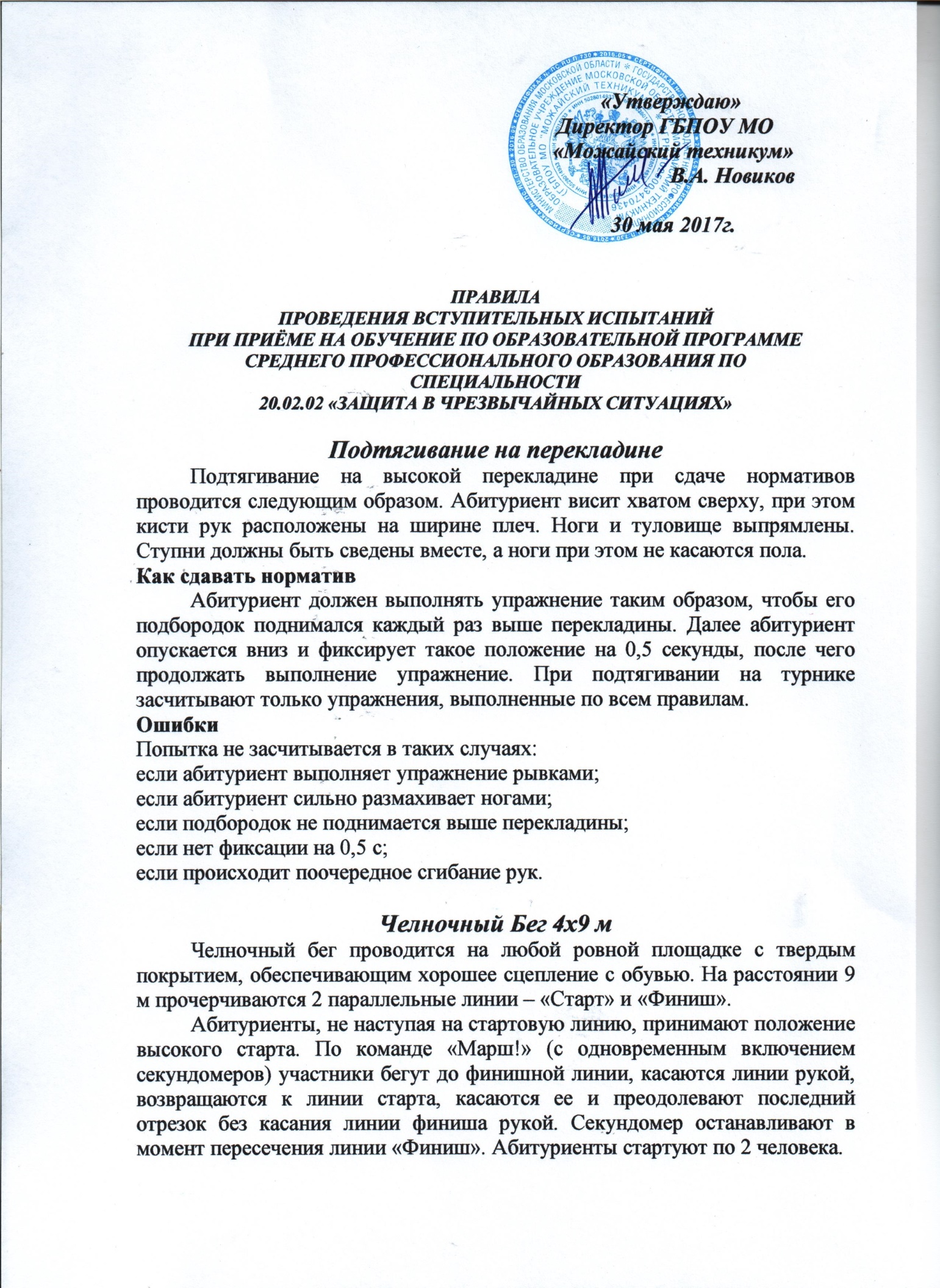 Сгибание и разгибание рук в упоре лежа на полу (отжимания)Тестирование сгибания и разгибания рук в упоре лежа на полу, может проводится с применением «контактной платформы», либо без нее. Сгибание и разгибание рук в упоре лежа на полу, выполняется из ИП: упор лежа на полу, руки на ширине плеч, кисти вперед, локти разведены не более чем на 45 градусов, плечи, туловище и ноги составляют прямую линию. Стопы упираются в пол без опоры.Сгибая руки, необходимо коснуться грудью пола или «контактной платформы» высотой 5 см, затем, разгибая руки, вернуться в ИП и, зафиксировав его на 0,5 с, продолжить выполнение тестирования.Засчитывается количество правильно выполненных сгибаний и разгибаний рук.Ошибки: 1) касание пола коленями, бедрами, тазом; 2) нарушение прямой линии «плечи - туловище – ноги»; 3) отсутствие фиксации на 0,5 с ИП; 4) поочередное разгибание рук; 5) отсутствие касания грудью пола (платформы); 6) разведение локтей относительно туловища более чем на 45 градусов.Подъем туловища за 1 мин из положения лежа Поднимание туловища из положения лежа на спинеПоднимание туловища из положения лежа выполняется из ИП: лежа на спине на гимнастическом мате, руки за головой, пальцы сцеплены в «замок», лопатки касаются мата, ноги согнуты в коленях под прямым углом, ступни прижаты партнером к полу.Абитуриент выполняет максимальное количество подниманий за 1 мин., касаясь локтями бедер (коленей), с последующим возвратом в ИП.Засчитывается количество правильно выполненных подниманий туловища. Для выполнения тестирования создаются пары, один из партнеров выполняет упражнение, другой удерживает его ноги за ступни и голени. Затем участники меняются местами.Ошибки: 1) отсутствие касания локтями бедер (коленей); 2) отсутствие касания лопатками мата; 3) пальцы разомкнуты "из замка"; 4) смещение таза.УпражненияМальчикиМальчикиМальчикиДевочкиДевочкиДевочкиУпражнения543543Челночный бег 4×9 м, сек9,39,710,29,710,110,8Подтягивание на перекладине12107Отжимания в упоре лежа за 1 мин322722201510Подъем туловища за 1 мин из положения лежа (прес), раз524742403530